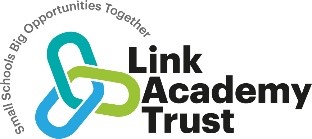 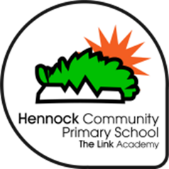 Hennock Community Primary SchoolHistory CurriculumOur Curriculum statements are designed to be used as a supportive tool to plan teaching and learning across our school.  The key skills are derived from the National Curriculum and spilt into individual year groups to support a progressive approach and mixed age classes.The study of History should inspire children’s curiosity about the complexities of the past to enable them to consider the present and look to the future. We use an enquiry-based approach for teaching History because we know it makes the learning focused for the children. Big Questions are chosen for each historical topic, to pique children’s interest and learning is structured towards finding answers in creative and memorable ways whilst ensuring National Curriculum coverage is achieved.  Children are taught to think critically, explore, and assess evidence to empathise with and understand the history of Britain and the wider world. Understanding of key concepts such as empires, invasions and trades are covered with a focus on subject specific vocabulary to enable all learners to develop a mental timeline of important events throughout history, which shaped the world we live in today.  Concepts are revisited regularly, and links are made to ensure children build upon their prior knowledge. This enables all learners to develop a secure historical knowledge which will grow alongside age-related analytical skills that enable children to fully consider and critique the actions of our predecessors.  VocabularyChildren’s command of vocabulary is fundamental to learning and progress across the curriculum. Vocabulary is developed actively, building systematically on pupil’s current knowledge and deepening their understanding of etymology and morphology (word origins and structures) to increase their store of words. Simultaneously, pupils make links between known and new vocabulary, and discuss and apply shades of meaning. In this way, children expand the vocabulary choices that are available to them. It is essential to introduce technical vocabulary which define each curriculum subject. Vocabulary development is underpinned by an oracy culture and a tiered approach. High value is placed on the conscious, purposeful selection of well-chosen vocabulary and appropriate sentence structure to enrich access to learning and feed into written work across the curriculum.KS1 Vocabulary List Lower KS2 History Vocabulary List Upper KS2 History Vocabulary List Our History curriculum is delivered as a two-year rolling programme in KS2 as we have classes in curriculum phases; children are immersed in the subject using a variety of practical and cross-curricular learning opportunities for example – Writing opportunities linked with Themed days or the use of Outdoor learning.This is taught weekly each half term using a ‘big question’ to start the topic and with each lesson helping to develop the children’s interests, investigative and inquiry skills. When planning lessons teachers ensure that historical skills are included and developed upon as well as knowledge-based learning.We use our Outdoor Learning sessions where appropriate to support and complement our History Topics. Children are taught new or prior taught knowledge to build upon their understanding. For example, Roman Numeral clocks, build their own Roman Amphitheatre, WW2 Bomb Shelters, Ancient Greek Olympic events and historical toys.We build on a child’s vocabulary by teaching the children subject specific vocabulary at the beginning of each topic. Teacher’s will continually model the use of these Tier 3 words throughout the topic, which the children will become more secure in as they develop their understanding of the topic they are learning about. Through exploring artefacts (old toys), school visits (Museum, Bygones, Paignton Zoo, Dawlish Warren), visitors to the school (parents, grandparents, historical people) and immersing themselves in historical themed days (Victorian school day, Roman and Viking Day), children are inspired to extend their knowledge of their own history, Britain’s past and that of the wider world. Whole school celebrations and memorial days e.g Armistice day, Queens Jubilee.The National CurriculumPupils are taught: In Key Stage 1:• changes within living memory. Where appropriate, these should be used to reveal aspects of change in national life • events beyond living memory that are significant nationally or globally [for example, the Great Fire of London, the first aeroplane flight or events commemorated through festivals or anniversaries] • the lives of significant individuals in the past who have contributed to national and international achievements. Some should be used to compare aspects of life in different periods • Significant historical events, people and places in their own locality.  In Key Stage 2:• changes in Britain from the Stone Age to the Iron Age. • the Roman Empire and its impact on Britain. • Britain’s settlement by Anglo-Saxons and Scots. • The Viking and Anglo-Saxon struggle for the Kingdom of England to the time of Edward the Confessor.  • a local history study – ‘Exeter’ • a study of an aspect or theme in British history that extends pupils’ chronological knowledge beyond 1066 – The Mayan Civilisation • the achievements of the earliest civilizations – an overview of where and when the first civilizations appeared and a depth study of one of the following: Ancient Sumer; The Indus Valley; Ancient Egypt; The Shang Dynasty of Ancient China  • Ancient Greece – a study of Greek life and achievements and their influence on the western world  • a non-European society that provides contrasts with British history – one study chosen from: early Islamic civilization, including a study of Baghdad c. AD 900; Mayan civilization c. AD 900; BHistory Rolling ProgrammeEYFSYear A:Year B:KS1Year A:Year B:LKS2LKS2UKS2Year A:Year B:In order to assess impact - a guideTeachers are responsible for the regular assessment of their pupils against key skills to judge the impact of teaching and learning in History. Teachers look at the learning journey of each unit studied, being aware of what the children need for their next learning and what they can take from prior learning. Units will therefore begin with an elicitation task based on answering the big question for the topic and this will also be used to assess progress at the end of the topic based on the use of subject specific vocabulary that has been taught across the unit and the understanding of substantive concepts.Children’s progress is monitored against National Curriculum expectations, substantive and disciplinary knowledge and key skills. Judgement is informed through use of children’s books, dialogue, evidence on Sway and Tapestry, and AFL pieces. Teachers need to be clear on how the children will show their learning, through a presentation, art work or extended writing, for example, providing opportunity for pupils to communicate their learning in a variety of ways.The progress of children with SEND who find writing and communication a barrier to completing a written assessment could be assessed using a prior knowledge video or an adult scribing, this being repeated at the end of the unit where they have an opportunity to express and explain their knowledge and understanding. From this, the teacher is able to make a judgement of progress achieved from the beginning to the end of the unit.  There is an expectation that History learning in books will be the same quality as that in English books. Marking and feedback in History should be the same standard as marking/feedback within other learning across the curriculum by highlighting the objective to make it has been achieved.  We measure the impact of History through the following methods: Elicitation and End of Unit Big QuestionsUsing ICT, to gather images and videos of the children’s learningMarking written work Moderation of children’s learning in staff meetings, allowing opportunities for dialogue between staff membersAnnual reporting to parents on their child’s progressLearning Walks Moderation of children’s learning across our AcademyInterviewing the children about their learning (Pupil Voice)Lesson observationsBook scrutiny Ensuring knowledge and progression of skills is being taught